                                             И. Я. Яковлев – чувашский просветитель.Автор: Орешина Светлана ЕвгеньевнаОрганизация: МБДОУ «Детский сад №3 «Светлячок»Населенный пункт: г. Алатырь, Чувашская РеспубликаЧувашская изба.Девочки сидят на лавочке и вышивают, а мальчики вешают портрет И. Я. Яковлева. Песня «Мул тенчи»Мальчик: Чувашская земля, родимый крайТы всех похвал и почестей достоин.Здесь солнце, словно пышный каравай,Тут воздух на меду настоян.Девочка: Живет тут удивительный народСпособный веселиться и трудиться,Который очень нежно бережетЖемчужины преданий и традиций.Мальчик: По широкой Руси, нашей матушки, колокольный звон разливается(Колокольный звон)Иван Яковлевич Яковлев за труды свои прославляется.Девочка: Народу ты ученье дал, чувашский просветительТы все на свете знал – великий наш учитель.Великое открытье – чувашский алфавитТвой труд принес нам знанья, всегда вперед манит.Мальчик: Веселые рассказы ты для детей писалК добру, еще к ученью в своих рассказах звал.Теперь счастливой жизнью Чувашия живетЗа свет и за ученье тебе поклон несет.  Стихотворение «С юбилеем, дедушка Яковлев»  Анатолий Ырьят Юбилей ячĕпе, ШУРСУХАЛĂМ,Чун Халалĕн хуçи эс, Турри.Вуласан çĕкленет вăйăм-халăм,Ăруташăн1 шăп — эс пурри.Мал туртăмлă тата таса чунлă Эс пиллетĕн пулма ĕмĕрех.Мал утăмлă эпĕр, чыслă-сумлă... Вĕрентсе ăс пани чĕререх.Пехилте — ăшă туйăм, ăс-хакăл, Пĕрлешме, кĕрешме вăл чĕнет.Йышăнатпăр. Эпĕр — ялан хапăл, Чун Халалĕ çавна çеç сĕнет.Урăх шухăш, ют сĕм кĕртнĕ пулĕ Пехилне хуп-хура юнлисем...Вĕренӳ параканăн тĕп мулĕ — Халала чун кĕртсе юлнисем.Юбилей ячĕпе, ШУРСУХАЛĂМ, Халална-пехилне — ирĕк çул!Шанчăк пур-ха, çитет ман вăй-халăм Çав çула якатма вăхăт пур.Сохраним в душе заветы мы на долгие года,Просветитель наш, наш светоч в нашей памяти всегда.С чистою душой и сердцем твердо мы идем вперед.Дедушкой тебя считает весь чувашский наш народ.Чтоб прославить землю нашу ту, что так любилВсе он знания свои в книгах воплотил.Для чувашского народа алфавит создалЗолотую книгу жизни – букварем назвал.Девочка: Две крови разные текут во мне,Одной судьбой двоих соединяя.Отец - чуваш и русская анне,И кто из них дороже, я не знаю.Когда же споры слышу меж людьми:Вот нация, мол, ваша не такая,-Мне больно одинаково за них,И их вражда мне душу разрывает.Две крови разные текут упрямо,Одной судьбой соединяяся во мне.Я говорю по - русски громко «мама»,А сердце вторит ласково «анне». Песня «Анне»Мальчик: Туп, туп, тупата,Ик урара çăпата.Яшсем ташă пуçлаççĕ, Çапатапа чупаççĕ.Чувашский танецДевочка: Много лет прошло со дня рождения Ивана Яковлевича Яковлева, а память о нем жива до сих пор. Его знают не только в нашей Чувашии, но и далеко за ее пределами. А почему? Потому что Иван Яковлевич Яковлев очень любил свой народ и всю жизнь посвятил ему.Мальчик: Давным – давно у чувашского народа была Золотая книга мудрости, но она была безвозвратно утеряна. И вот Иван Яковлевич решил восстановить эту книгу и вернуть ее чувашскому народу.Девочка: Не один год он ходил по деревням и собирал для своей книги чувашские легенды, сказки, пословицы, истории и притчи. В результате был создан первый чувашский букварь.(Букварь)Этот букварь и стал новой Золотой книгой Чувашии.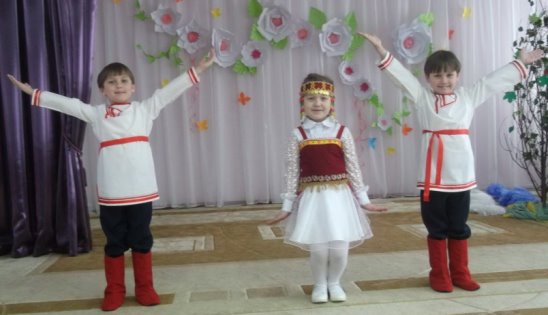 